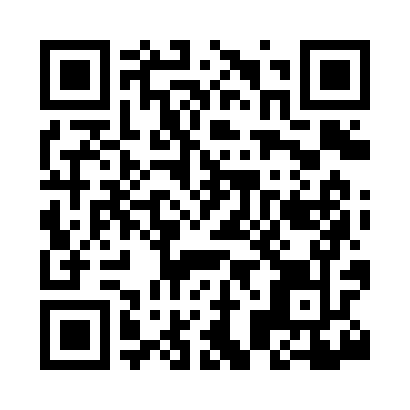 Prayer times for Caropine, South Carolina, USAMon 1 Jul 2024 - Wed 31 Jul 2024High Latitude Method: Angle Based RulePrayer Calculation Method: Islamic Society of North AmericaAsar Calculation Method: ShafiPrayer times provided by https://www.salahtimes.comDateDayFajrSunriseDhuhrAsrMaghribIsha1Mon4:466:101:205:048:309:532Tue4:476:101:205:048:309:533Wed4:486:111:205:058:309:534Thu4:486:111:215:058:309:535Fri4:496:121:215:058:309:526Sat4:496:121:215:058:309:527Sun4:506:131:215:058:299:528Mon4:516:131:215:058:299:519Tue4:526:141:215:068:299:5110Wed4:526:141:215:068:299:5011Thu4:536:151:225:068:289:5012Fri4:546:151:225:068:289:4913Sat4:556:161:225:068:279:4914Sun4:556:171:225:068:279:4815Mon4:566:171:225:068:279:4816Tue4:576:181:225:068:269:4717Wed4:586:181:225:068:269:4618Thu4:596:191:225:068:259:4519Fri5:006:201:225:068:259:4520Sat5:006:201:225:068:249:4421Sun5:016:211:225:068:249:4322Mon5:026:221:225:068:239:4223Tue5:036:221:225:068:229:4124Wed5:046:231:235:068:229:4125Thu5:056:241:235:068:219:4026Fri5:066:241:235:068:209:3927Sat5:076:251:225:068:209:3828Sun5:086:261:225:068:199:3729Mon5:096:271:225:068:189:3630Tue5:106:271:225:068:179:3531Wed5:116:281:225:068:169:34